ForewordThe role of the Radiocommunication Sector is to ensure the rational, equitable, efficient and economical use of the radio-frequency spectrum by all radiocommunication services, including satellite services, and carry out studies without limit of frequency range on the basis of which Recommendations are adopted.The regulatory and policy functions of the Radiocommunication Sector are performed by World and Regional Radiocommunication Conferences and Radiocommunication Assemblies supported by Study Groups.Policy on Intellectual Property Right (IPR)ITU-R policy on IPR is described in the Common Patent Policy for ITU-T/ITU-R/ISO/IEC referenced in Resolution ITU-R 1. Forms to be used for the submission of patent statements and licensing declarations by patent holders are available from http://www.itu.int/ITU-R/go/patents/en where the Guidelines for Implementation of the Common Patent Policy for ITU-T/ITU-R/ISO/IEC and the ITU-R patent information database can also be found. Electronic PublicationGeneva, 2021 ITU 2021All rights reserved. No part of this publication may be reproduced, by any means whatsoever, without written permission of ITU.RECOMMENDATION  ITU-R  P.833-10Attenuation in vegetation(Question ITU-R 202/3)(1992-1994-1999-2001-2003-2005-2007-2012-2013-2016-2021)ScopeThis Recommendation presents several models to enable the reader to evaluate the effect of vegetation on radiowave signals. Models are presented that are applicable to a variety of vegetation types for various path geometries suitable for calculating the attenuation of signals passing through vegetation. The Recommendation also contains measured data of vegetation fade dynamics and delay spread characteristics.KeywordsVegetation, attenuation, fade dynamics, delay spread, terrestrial systems, Earth-space systemsThe ITU Radiocommunication Assembly,consideringthat attenuation in vegetation can be important in several practical applications,recommendsthat the content of Annex 1 be used for evaluating attenuation through vegetation with various models addressing a frequency range from 30 MHz to 100 GHz.Annex 11	IntroductionAttenuation in vegetation can be important in some circumstances, for both terrestrial and Earth-space systems. However, the wide range of conditions and types of foliage makes it difficult to develop a generalized prediction procedure. There is also a lack of suitably collated experimental data.The models described in the following sections apply to particular frequency ranges and for different types of path geometry.2	Obstruction by woodland2.1	Terrestrial path with one terminal in woodlandFor a terrestrial radio path where one terminal is located within woodland or similar extensive vegetation, the additional loss due to vegetation can be characterized on the basis of two parameters:–	the specific attenuation rate (dB/m) due primarily to scattering of energy out of the radio path, as would be measured over a very short path;–	the maximum total additional attenuation due to vegetation in a radio path (dB) as limited by the effect of other mechanisms including surface-wave propagation over the top of the vegetation medium and forward scatter within it.In Fig. 1, the transmitter is outside the woodland and the receiver is a certain distance, d, within it. The excess attenuation, Aev, due to the presence of the vegetation is given by:		Aev  =  Am [ 1 – exp (– d γ / Am) ]	(1)where:	d :	length of path within woodland (m)	γ :	specific attenuation for very short vegetative paths (dB/m)	Am :	maximum attenuation for one terminal within a specific type and depth of vegetation (dB).FIGURE 1Representative radio path in woodland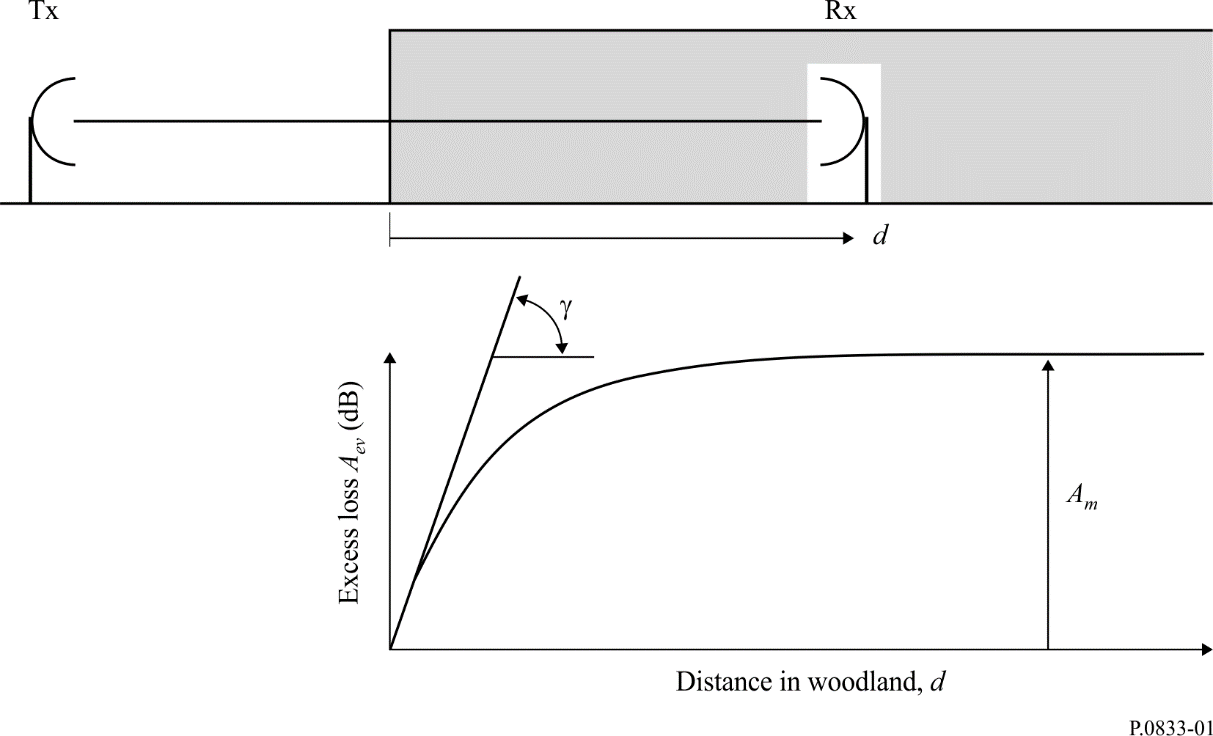 It is important to note that excess attenuation, Aev, is defined as excess to all other mechanisms, not just free space loss. Thus if the radio path geometry in Fig. 1 were such that full Fresnel clearance from the terrain did not exist, then Aev would be the attenuation in excess of both free-space and diffraction loss. Similarly, if the frequency were high enough to make gaseous absorption significant, Aev would be in excess of gaseous absorption.It may also be noted that Am is equivalent to the clutter loss often quoted for a terminal obstructed by some form of ground cover or clutter.The value of specific attenuation due to vegetation, γ dB/m, depends on the species and density of the vegetation. Approximate values are given in Fig. 2 as a function of frequency.Figure 2 shows typical values for specific attenuation derived from various measurements over the frequency range 30 MHz to about 30 GHz in woodland. Below about 1 GHz there is a tendency for vertically polarized signals to experience higher attenuation than horizontally, this being thought due to scattering from tree-trunks.FIGURE 2Specific attenuation due to woodland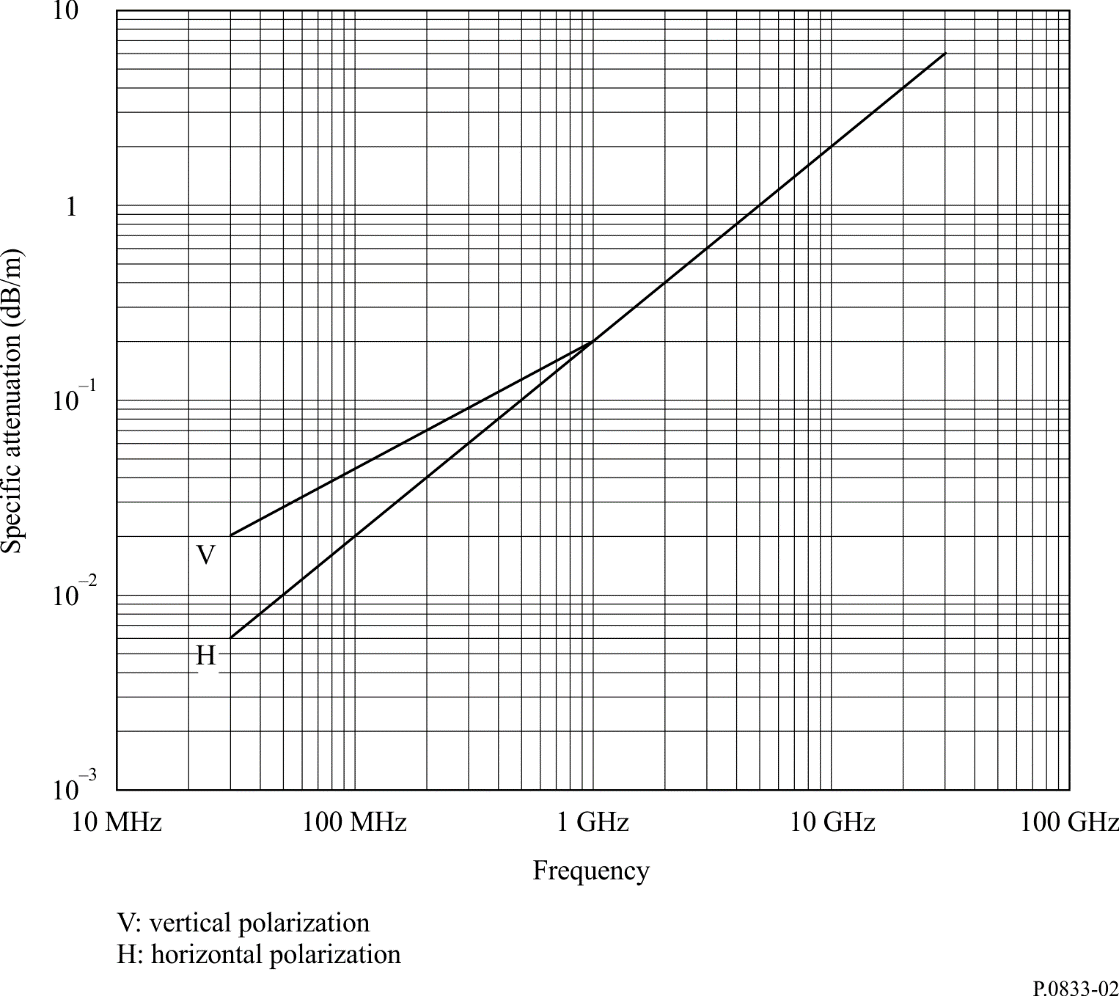 It is stressed that attenuation due to vegetation varies widely due to the irregular nature of the medium and the wide range of species, densities, and water content obtained in practice. The values shown in Fig. 2 should be viewed as only typical.At frequencies of the order of 1 GHz the specific attenuation through trees in leaf appears to be about 20% greater (dB/m) than for leafless trees. There can also be variations of attenuation due to the movement of foliage, such as due to wind.The maximum attenuation, Am, as limited by scattering from the surface wave, depends on the species and density of the vegetation, plus the antenna pattern of the terminal within the vegetation and the vertical distance between the antenna and the top of the vegetation.Measurements in the frequency range 105-2 200 MHz carried out in mixed coniferous-deciduous vegetation (mixed forest) near St. Petersburg (Russia) on paths varying in length from a few hundred meters to 7 km with various species of trees of mean height 16 m. These were found to agree on average with equation (1) with constants for specific and maximum attenuation as given in Table 1.TABLE 1A frequency dependence of Am (dB) of the form:			(2)where f is the frequency (MHz) has been derived from various experiments:–	Measurements in the frequency range 900-1 800 MHz carried out in a park with tropical trees in Rio de Janeiro (Brazil) with a mean tree height of 15 m have yielded A1 = 0.18 dB and  = 0.752. The receiving antenna height was 2.4 m.–	Measurements in the frequency range 900-2 200 MHz carried out in a forest near Mulhouse (France) on paths varying in length from a few hundred metres to 6 km with various species of trees of mean height 15 m have yielded A1 = 1.15 dB and  = 0.43. The receiving antenna in woodland was a λ/4 monopole mounted on a vehicle at a height of 1.6 m and the transmitting antenna was a λ/2 dipole at a height of 25 m. The standard deviation of the measurements was 8.7 dB. Seasonal variations of 2 dB at 900 MHz and 8.5 dB at 2 200 MHz were observed.–	Measurements in the frequency range 105.9-2 117.5 MHz carried out in two forest-park areas with coniferous-deciduous vegetation (mixed forest) in St. Petersburg (Russia) with a tree height of 12 to 16 m and average distance between them was approximately 2 to 3 m, that corresponds to the density of 20-10 tree/100 m2 have yielded A1 = 1.37 dB and  = 0.42. To receive the signal, a quarter-wave length dipole antenna at 1.5 m above the ground level was used. The distance between the receiver and the transmitter antenna was 0.4 to 7 km, and paths for measurement were chosen so as to have line-of-sight between these antennas without any obstacles but only the woodland to be measured. Different phases of the experiment were performed in similar weather conditions: dry weather, wind speed 0 to 7 m/s.–	Measurements made in southern England to a depth of 200 m through mixed coniferous-deciduous woodland gave a value for Am of 46 dB at a frequency of 3 605 MHz. The measurements were made with directional antennas at 2 m and 10 m above ground. Multipath effects were averaged over hundreds of individual measurements made over five paths. Measurements were carried out in summer and winter, but no significant seasonal variation was seen.2.2	A satellite, aeroplane, or other platform above the surface of the Earth slant paths2.2.1	Site specific modelRepresentative radio path in woodland:In Fig. 3, Transmitter (Tx) and Receiver (Rx) are outside the woodland. The relevant parameters are:−	vegetation path length, d;−	average tree height, hv;−	height of the Rx antenna over ground, ha;−	radio path elevation, θ;−	distance of the antenna to the roadside woodland, dw.FIGURE 3Representative radio path in woodland with vegetation path length, d, average tree height, hv, height of the Rx antenna 
over ground, ha, radio path elevation, θ, and distance of the antenna to the roadside woodland, dw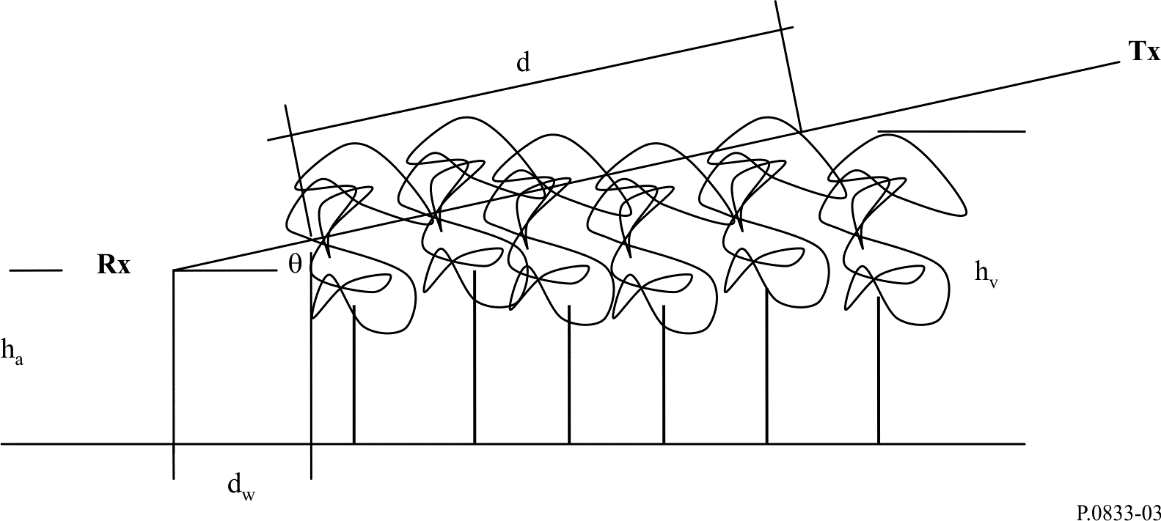 To describe the attenuation loss, L along both, horizontal and slant foliage path propagation, the following model is proposed:		L(dB) = A f B d C (θ + E)G 	(3)where:	f: 	frequency (MHz)	d:	vegetation depth (m)	θ:	elevation (degrees)A, B, C, E, and G:	empirical found parameters.A fit to measurements made in pine woodland in Austria gave:		L(dB) = 0.25 f 0.39 d 0.25 θ 0.05	(4)TABLE 2Vegetation is different for seasons. The following model is the vegetation loss considering seasonal characteristics.		Lveg(dB) = A f B log10(d) (θ + E)G  – 4	(5)where:	f: 	frequency (MHz)	d:	vegetation depth (m)	θ:	elevation (degrees)	kh:	|Month – 6.5| (In the southern hemisphere, kh = 6 – |Month – 6.5| is used instead of left formula.)	Month:	month (1,2,3,…,12)	B:	(0.302 81 – 0.003624kh)(f / 1 000)(0.001 311 8 – 0.026 236kh)	A, E, and G:	empirical found parameters.TABLE 3Figure 4 shows an example of the vegetation loss considering seasonal characteristics against different months for 2 GHz.FIGURE 4The vegetation loss considering seasonal characteristics for 2 GHz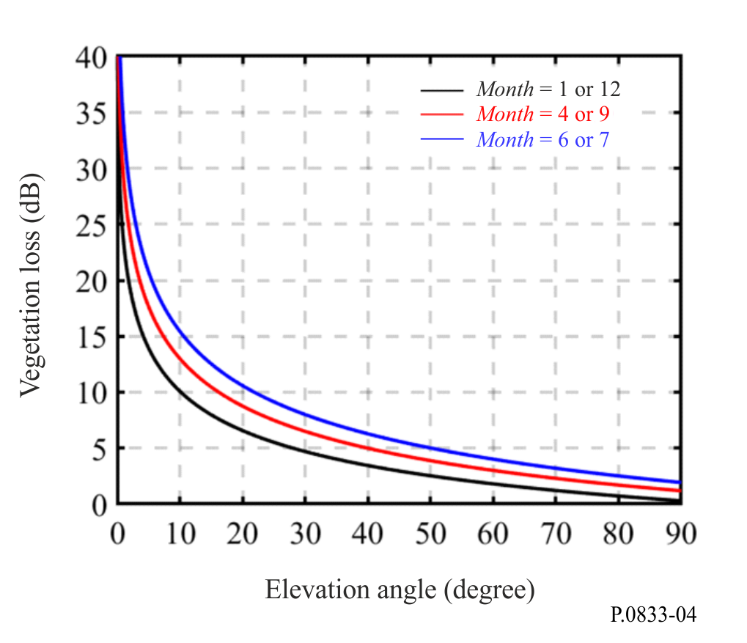 2.2.2	Site general modelThe following statistical model can be used as a site general model:		L(dB) = A・f B・log10(d)・( +E)G – 4・(p / 100) + 0.4	(6)where:	f: 	frequency (MHz)	θ:	elevation angle (degrees)	d:	243(p / 100)(θ + 1) –0.930 47 + 1	kh:	5.5 – 5p / 100 [Note: The function is determined by the type of vegetation such as deciduous broadleaf forest.]	B:	(0.302 81 – 0.003 624kh)(f / 1 000)(0.001 311 8 – 0.026 236kh)	A, E and G:	empirical parameters.A, E and G are determined for each area. For example, the values of the Japanese cedar in Table 3 can be used for a deciduous broadleaf forest such as Japan.Figure 5 shows an example of the vegetation loss calculated by the statistical model at varying elevation angles for 2 GHz.FIGURE 5The vegetation loss calculated by the statistical model for 2 GHz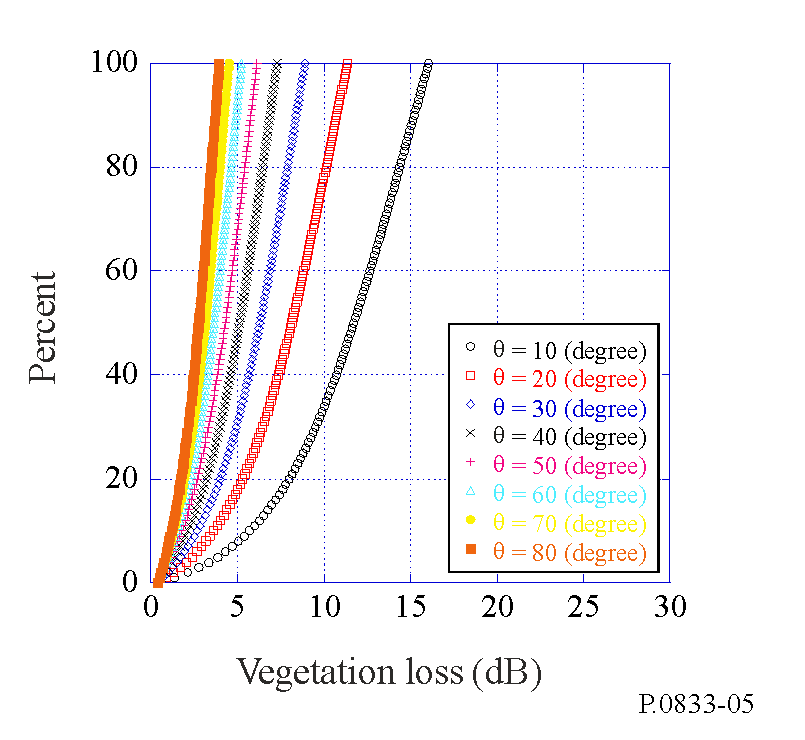 3	Single vegetative obstruction3.1	At or below 1 GHzEquation (1) does not apply for a radio path obstructed by a single vegetative obstruction where both terminals are outside the vegetative medium, such as a path passing through the canopy of a single tree. At VHF and UHF, where the specific attenuation has relatively low values, and particularly where the vegetative part of the radio path is relatively short, this situation can be modelled on an approximate basis in terms of the specific attenuation and a maximum limit to the total excess loss:			(7)where:	d :	length of path within the tree canopy (m)	 :	specific attenuation for very short vegetative paths (dB/m)	Aet ≤ :	lowest excess attenuation for other paths (dB).The restriction of a maximum value for Aet is necessary since, if the specific attenuation is sufficiently high, a lower-loss path will exist around the vegetation. An approximate value for the minimum attenuation for other paths can be calculated as though the tree canopy were a thin finite-width diffraction screen using the method of Recommendation ITU-R P.526.It is stressed that equation (7), with the accompanying maximum limit on Aet, is only an approximation. In general it will tend to overestimate the excess loss due to the vegetation. It is thus most useful for an approximate evaluation of additional loss when planning a wanted service. If used for an unwanted signal it may significantly underestimate the resulting interference.3.2	Above 1 GHzFor terrestrial paths, the method based on RET described in § 3.2.1 should be applied to compute the effect of a single tree.For slant paths, the method based on multiple scattering theory described in § 3.2.2 should be applied to compute the effect of a single tree.3.2.1	Terrestrial pathIn order to estimate the total field, the diffracted, ground reflected and through-vegetation scattering components are first calculated and then combined.The diffracted components consist of those over the top of the vegetation and those around the sides of the vegetation. These components and the ground reflected component are calculated using ITU-R Recommendations. The through or scattered component is calculated using a model based upon the theory of radiative energy transfer (RET).3.2.1.1	Calculation of the top diffracted componentThe diffraction loss, Ltop, experienced by the signal path diffracted over the vegetation, may be treated as double isolated knife-edge diffraction for the geometry defined in Fig. 6.FIGURE 6Component diffracted over top of vegetation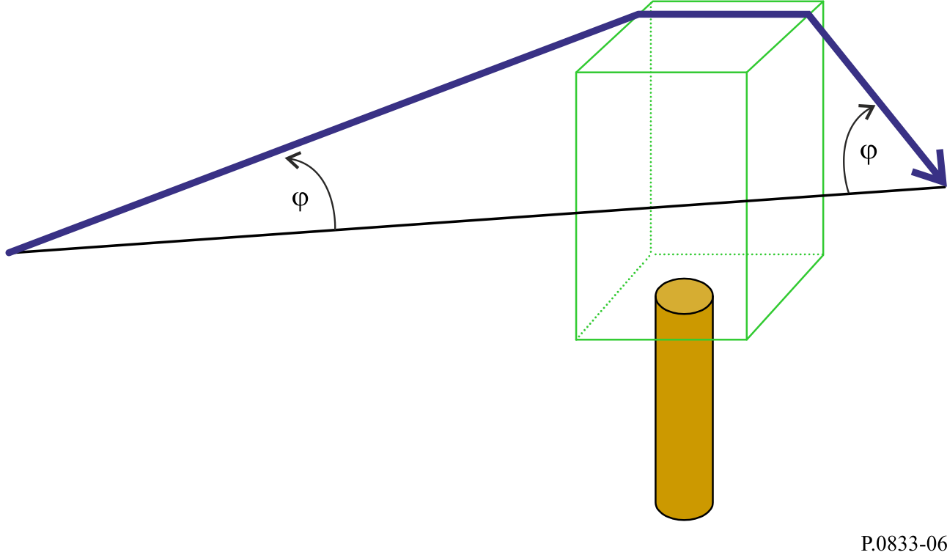 This is calculated as follows:			(8)where GTx(φ) and GRx(φ) are the losses due to angles of the diffracted wave leaving the transmit antenna and coming into the receive antenna, respectively. Ltop_diff is the total diffraction loss as calculated using the method of Recommendation ITU-R P.526 for double isolated edges.3.2.1.2	Calculation of the side diffracted componentThe diffraction loss, Lsidea and Lsideb, experienced by the signal diffracted around the vegetation, may again be treated as double isolated knife-edge diffraction, for the geometry defined in Fig. 7.FIGURE 7Components diffracted around the vegetation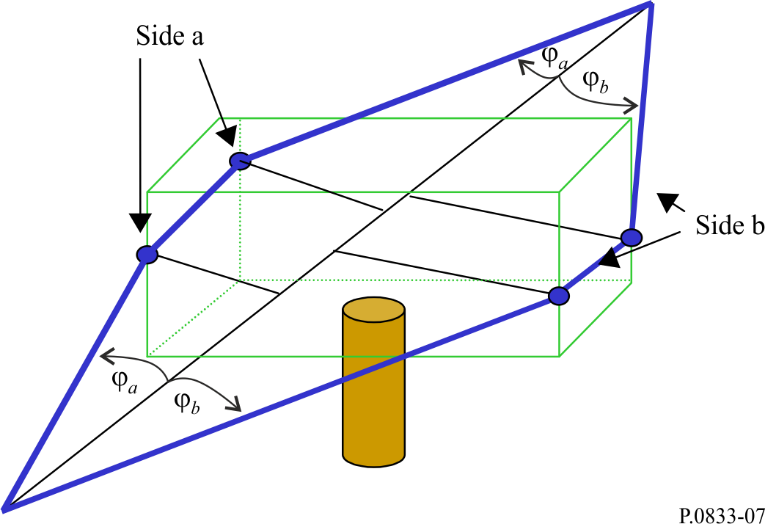 The losses are calculated using equations (9) and (10). 			(9)and		 	(10)where GTx(φa,b) and GRx(φa,b) are the losses due to angles of the diffracted wave leaving the transmit antenna and coming into the receive antenna, for sides a and b, respectively. Ldiff_sidea and Ldiff_sideb are the total diffraction loss around each side found using the method of Recommendation ITU-R P.526 for double isolated edges.3.2.1.3	Calculation of the ground reflected componentIt is assumed that the path is sufficiently short that the ground reflected wave may be modelled by the geometry shown in Fig. 8.FIGURE 8Ground reflected component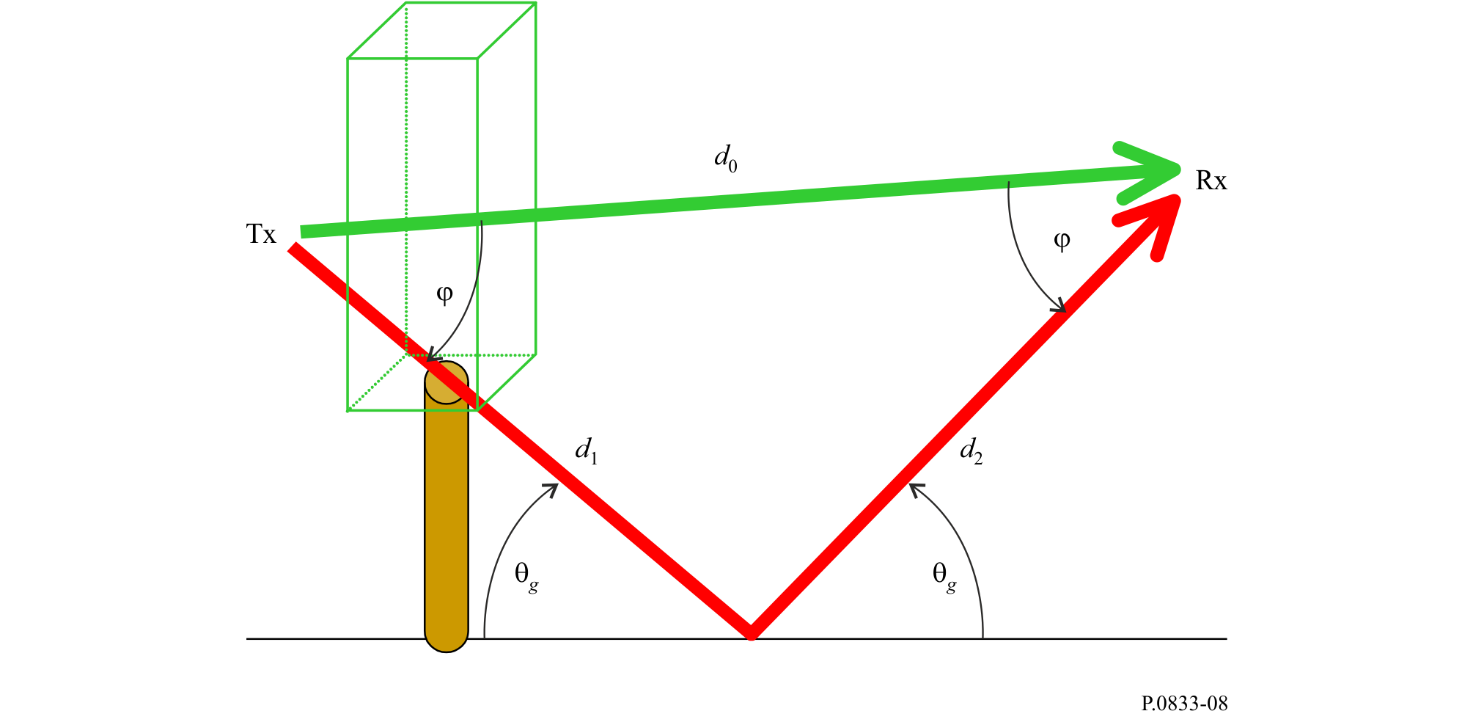 To calculate the loss experienced by the ground reflected wave at the receiver, the reflection coefficient, R0, of the ground reflected signal may be calculated with a given grazing angle, g. This is a standard method and is described in Recommendation ITU-R P.1238. The values for the permittivity and conductance are obtained from Recommendation ITU-R P.527.The loss experienced by the ground reflected wave, Lground, is then given by:			(11)where GRx() and GTx() are the losses due to angles of the reflected wave leaving the transmit antenna and coming into the receive antenna, respectively.3.2.1.4	Calculation of the “through” or scattered componentIn order to make accurate predictions of the excess attenuation to vegetation the user needs to input the following parameters into the RET equation (equation (12)):	:	ratio of the forward scattered power to the total scattered power	:	beamwidth of the phase function (degrees)	:	combined absorption and scatter coefficient	W:	albedo	γR:	beamwidth of the receiving antenna (degrees)	d:	distance into the vegetation (m).Given the input parameters: frequency (GHz), the typical leaf size of the vegetation to be modelled and the leaf area index (LAI) of the tree species, one can obtain the nearest value of α, β, W and  from the RET parameter tables (Tables 5 to 8). Should these parameters be unavailable, one should assume the nearest match from the species listed to the Tables. These four tabled parameters, together with the frequency, and 3dB, the 3 dB beamwidth of the receive antenna, are then used in the RET model. The attenuation due to scatter through the vegetation, Lscat, is then given by:			(12)where:	:	3 dB beamwidth of the receiving antenna	m :	order of the first term I1 will not change significantly for m > 10 (hence for most cases, M = 10)	:	optical density  as function of distance z.			(13)The attenuation coefficients, sk, are determined by the characteristic equation:where:		, (n = 1, …, N-1), and 	(14)where N is an odd integer chosen as a compromise for computing time. Large values of N will dramatically increase computation time. Reasonable values have been determined as 11 ≤ N ≤ 21. The left hand side of equation (12) will be equal to 1 for values of s, which represent the roots of this equation. It will yield N + 1 roots, for which the following applies:The amplitude factors, Ak, are determined by a system of linear equations given by:		                for 	(15)where:		n =		δn = 0	for and		δn = 1	for 3.2.1.5	Combination of the individual componentsThe total loss, Ltotal, experienced by a signal propagating through trees is then given by the combination of loss terms:		(16)TABLE 4Vegetation parametersCherry, Japanese:		Prunus serrulata var. spontaneaCommon lime:		Tilia x. EuropaeaDawn redwood:		Metasequoia glyptostroboidesGinkgo:				Ginkgo bilobaHorse chestnut:		Aesculus hippocastanum L Himalayan cedar:		Cedrus deodaraLondon plane:			Plantanus hispanica muenchhKorean pine:			Pinus KoraiensisPlane tree, American:	Platanus occidentalisSilver maple:			Acer saccharinum LSycamore maple:		Acer pseudoplatanus LTrident maple:			Acer buergerianumTABLE 5Fitted values of  with frequency/speciesTABLE 6Fitted values of β with frequency/speciesNote – Leaf size in metres.TABLE 7Fitted values of albedo with frequency/speciesNote – Leaf size in metres.TABLE 8Fitted values of  with frequency/speciesNote – Leaf size in metres.FIGURE 9Attenuation for 0.5 m2 and 2 m2 illumination area, a) in leaf, b) out of leaf)*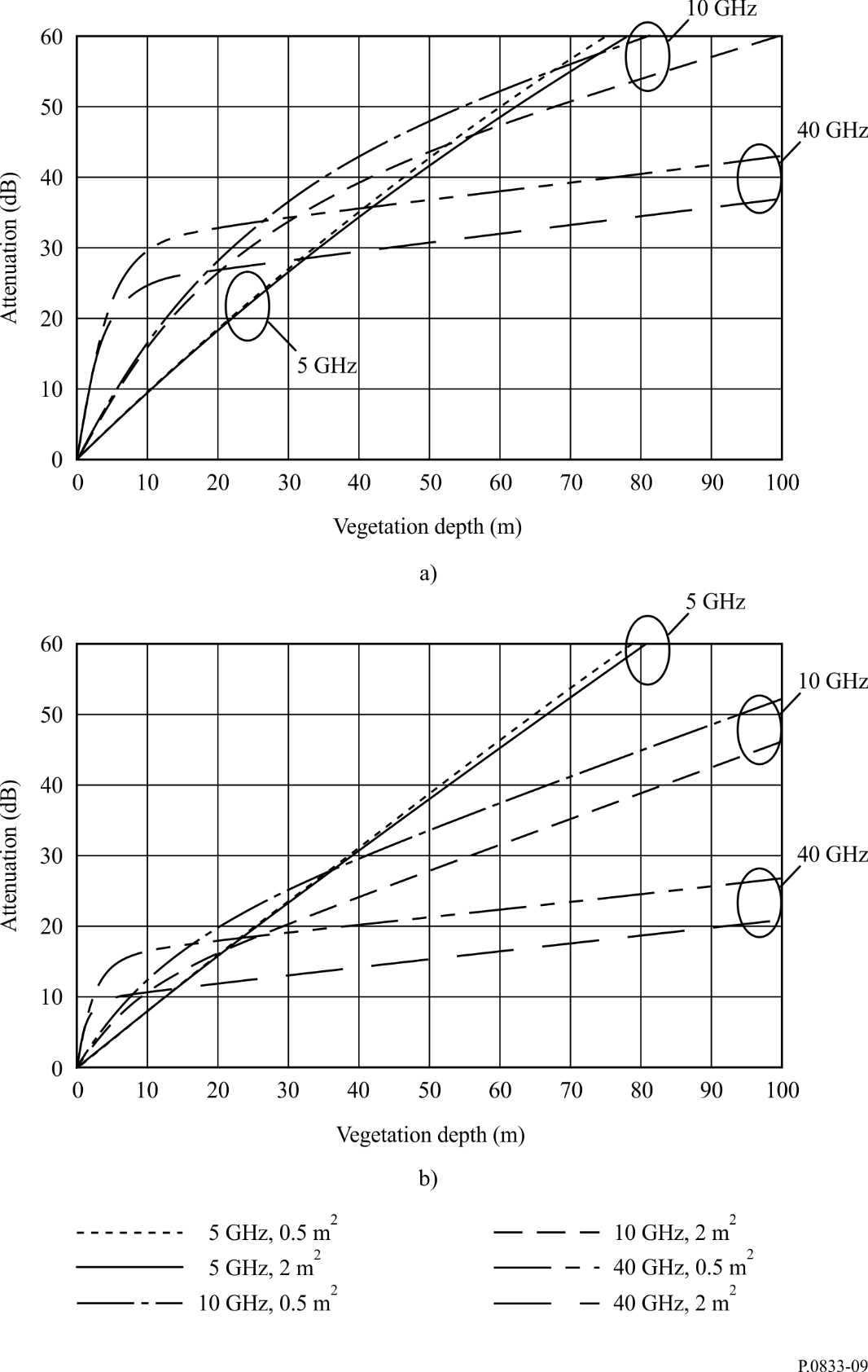 Note to Fig. 9: The curves show the excess loss due to the presence of a volume of foliage which will be experienced by the signal passing through it. In practical situations the signal beyond such a volume will receive contributions due to propagation both through the vegetation and diffracting around it. The dominant propagation mechanism will then limit the total vegetation loss.3.2.2	Slant pathFor a slant path through the canopy of a single tree two methods are recommended according to whether the frequency is below 30 GHz or above.3.2.2.1	From 1 to 30 GHzThe following step-by-step method is recommended for frequencies below 30 GHz (excluded) to compute the total loss due to the tree, the Rice factor and the small-scale cumulative distribution of received power.The model input parameters are (see Fig. 10 for geometry definition):	R: 	radius of the canopy (metres)	H: 	height of the canopy (metres)	: 	incident elevation angle to the canopy (radians)	: 	incident azimuth angle to the canopy (radians)	: 	azimuth scattering angle (radians)	f: 	frequency (GHz, between 1 and 30 GHz)	dTRx: 	horizontal distance from the receive antenna to the tree (metres)	hT: 	height of the canopy base (meters)	hRx: 	height of the receive antenna (metres, must be less than hT + H/2);
link polarization (V, H, RHCP or LHCP).FIGURE 10Geometry definition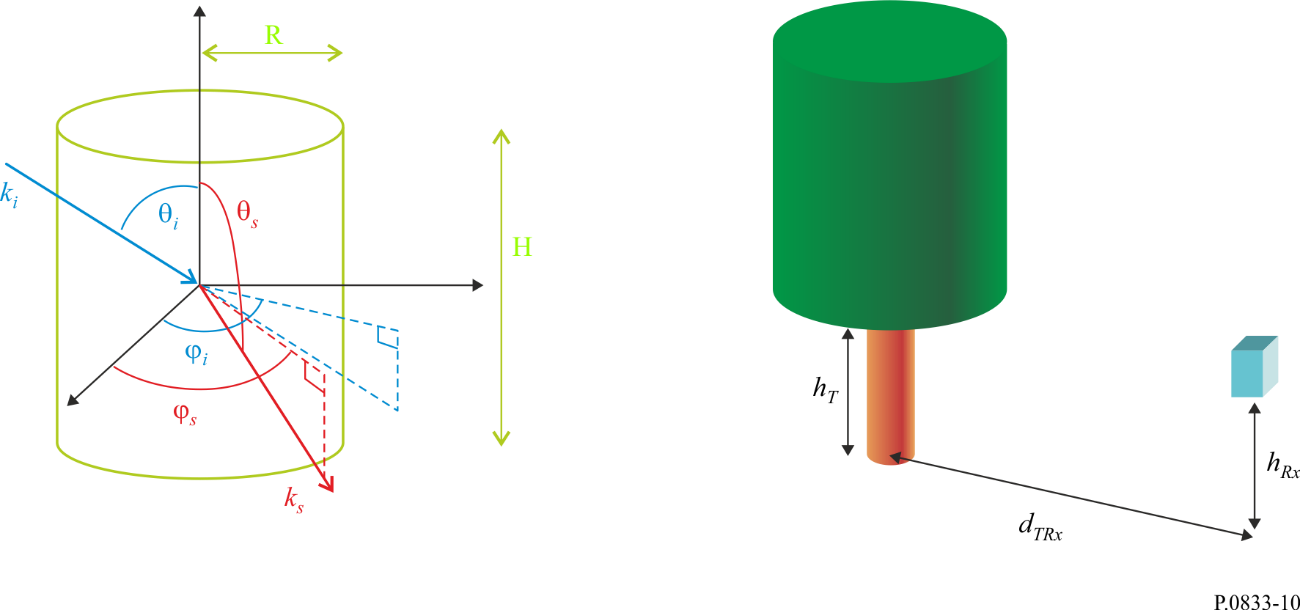 Step 1	Compute s, the elevation scattering angle (in radian):			(17)Step 2	Define the characteristics of branches and leaves:	a:	radius (m)	h:	length (m)	r:	dielectric constant	:	density (m–3).If a, h and  are unknown, use the values given in Table 9 corresponding to a typical oak tree.TABLE 9Measured size and density of branches and leaves of an oak tree in Boxtel, the NetherlandsIf the dielectric constant for branches and leaves are unknown, they can be computed in the following way:–	leaves:			(18)–	branches:			(19)where ’b and tan b are computed at frequency f by linear interpolation of the values given in Table 10.TABLE 10Dielectric constant and loss tangent of wood for moisture content 
= 40% and temperature = Step 3	Define the wavelength  (in metres): 			(20)Step 4	For each category of branches and for the category of leaves, compute the scattering amplitude tensors for the following values of azimuth and elevation orientation of the branches and leaves:	Azimuth:	 with 0  iφ  5 	Elevation: 	 with 0  i  5 where max = /4 for branches of categories (1) and (2) and max = /2 for branches of category (3), (4), (5) and leaves.Step 4.1		Compute the incidence and departure angles in the scatterer local frame i,sc, φi,sc, s,sc and φs,sc.		(21)Step 4.2		Compute the local frame amplitude scattering tensors fvv, fvh, fhv and fhh for each category of branches and leaves:–	Branches for which  and leaves:			(22)with			(23)where:–	Branches:			(24)–	Leaves:			(25)		(26)–	Branches for which 	(27)with:			(28)			(29)	(30)where:			(31)			(32)			(33)	(34)		being the nth order Bessel function of the first kind	 	being the nth order Hankel function Step 4.3		Compute the frame rotation factors:		(35)Step 4.4		Compute the reference frame scattering tensors matrix FVV, FVH, FHV and FHH for each category of branches and leaves:			(36)Step 4.5		Compute the reference frame amplitude scattering tensor  for the link polarization for each category of branches and leaves:Step 5	For each category of branches and leaves, compute the first and the second moments of the scattering amplitude:			(38)where  is computed using the trapezoidal rule considering:		 = Step 6	Repeat Steps 4.1 to 4.5 using  and  to compute 			(39)Step 7	Compute the equivalent scattering amplitude and the equivalent scattering cross-section per unit volume of the canopy:			(40)			(41)Step 8	Compute the imaginary part of the effective propagation constant inside the canopy, 			(42)Step 9	Compute the specific attenuation of the tree canopy in decibels per metre (dB/m):			(43)Step 10	Compute the diffuse multipath power relative to the line-of-sight level, mp = 22:			(44)where  is computed using the trapezoidal rule considering:	(45)with 	(46)	(47)with 	(48)Step 11	Compute the geometric path length through the tree, ltree (m)Step 11.1	Compute :			(49)Step 11.2	Compute ltree: •	if  ≤ 0: ltree = 0•	if  > 0:	(50)Step 12	Compute the direct path power relative to the line-of-sight level, a2:			(51)Step 13	Compute the total path power relative to the line-of-sight level, ptot:			(52)Step 14	Compute the Rice factor K (dB):			(53)Step 15	Compute the small-scale power cumulative distribution using the Nakagami-Rice distribution defined in Recommendation ITU-R P.1057:			(54)3.2.2.2	From 30 GHz to 100 GHzThe following method, which uses quasi-optical modelling, is recommended for 30 GHz to 100 GHz:Step 1	Explicitly model the tree according to Table 9 including all elements (branches and leaves) which radius are higher than where  is the wavelength.Step 2	For the element smaller than , compute the canopy parameters using the 1-30 GHz approach.Step 3	Identify the tree elements explicitly modelled in step 1 which are intersected by the ray.Step 4: –	if no element is intersected by the ray, use the canopy parameters computed in step 2;–	otherwise an attenuation of 40 dB should be added to the free space attenuation3.2.3	Seasonal effects on single trees at 60.5 GHzAttenuation through vegetation is seasonally dependent. Attenuation through rich vegetation during summer is higher comparing with attenuation during winter as a result of the leaves withering. Cumulative distribution functions for the attenuation through the same tree with rich vegetation in summer (lines with no symbols) and poor vegetation during winter (lines with symbols) at 60.5 GHz are presented in Fig. 11: dashed lines indicate measured data while dotted lines indicate simulated data. FIGURE 11Attenuation through the same tree in summer and winter at 60.5 GHz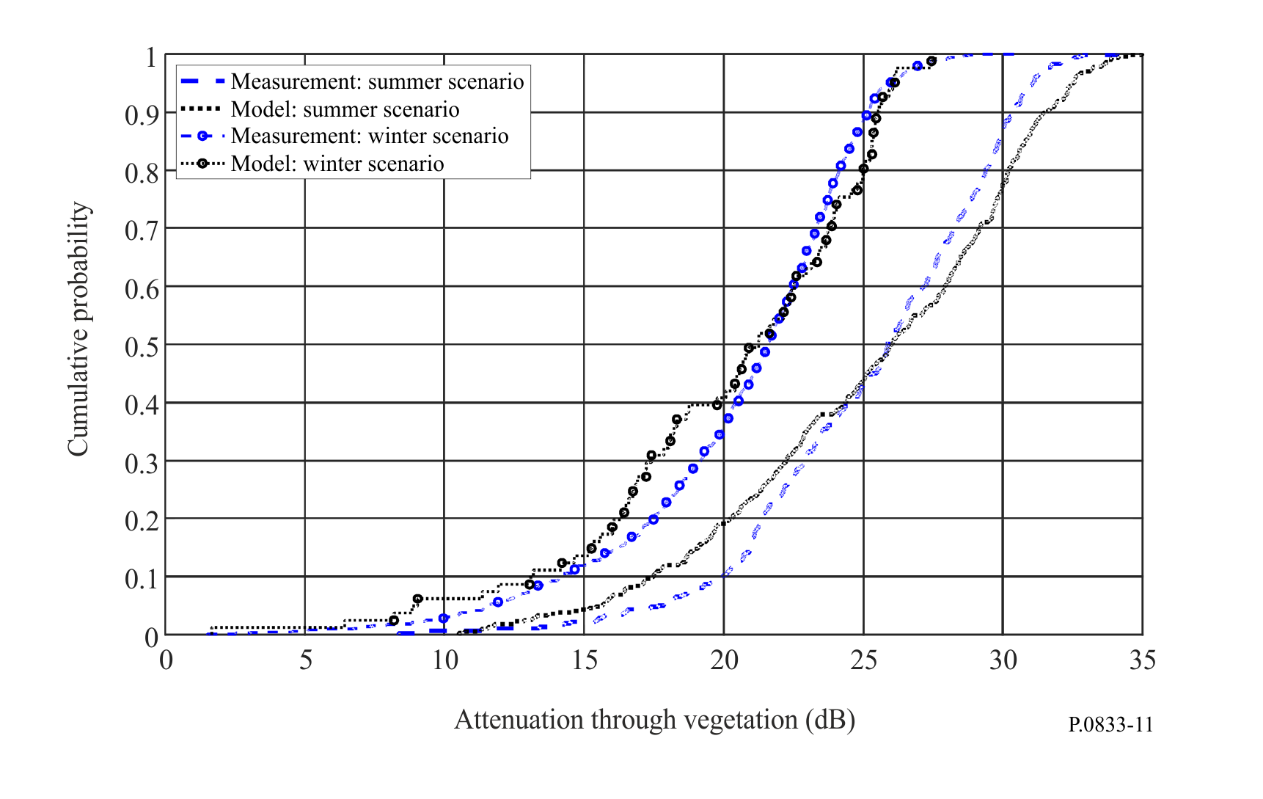 Table 11 presents coefficients  and  of the Weibull distribution, characterizing attenuation through vegetation measured at 60.5 GHz for seven tree types with rich vegetation during summer, and a subset of three trees with poor vegetation after the leaves withered in winter. TABLE 11Attenuation through vegetation for summer and winter scenarios at 60.5 GHzThe cumulative distribution function for Weibull distribution is expressed as: 			(55)Weibull distribution parameters  and  represent shape and scale, respectively.It was observed that the scattered angle-of-arrival is also seasonally dependent. Absence of the leaves causes a narrower angular spread in the distribution. Table 12 presents coefficients  and  of the Normal distribution, characterizing the scattered angle-of-arrival through vegetation measured at 60.5 GHz for seven tree types with rich vegetation during summer, and a subset of three trees with poor vegetation after the leaves withered in winter. TABLE 12Scattered angle-of-arrival coefficients for summer and winter scenario at 60.5 GHzThe cumulative distribution function for Normal distribution is expressed as:			(56)Normal distribution parameters  and  represent the mean and standard deviation respectively.4	DepolarizationPrevious measurements at 38 GHz suggest that depolarization through vegetation may well be large, i.e. the transmitted cross-polar signal may be of a similar order to the co-polar signal through the vegetation. However, for the larger vegetation depths required for this to occur, the attenuation would be so high that both the co-polar and cross-polar components would be below the dynamic range of the receiver.5	Dynamic effectsIt has been observed that where a link passes through vegetation the received signal amplitude varies rapidly when the vegetation moves. The principle cause of movement is due to wind and measurements at 38 GHz and 42 GHz have demonstrated that there is strong correlation between the amplitude fluctuation rate and wind speed.When considering the effects of vegetation it is clear that the environment will not remain static. A receiver site may have one or more trees along the signal path that do not give a sufficient mean attenuation to take the received signal level below the system margin. However, it has been found that as the trees move, the signal level varies dynamically over a large range making the provision of a service unfeasible. Several measurements of the signal level through trees, as a function of time, have been made and show an average reduction of the signal level of about 20 dB per tree. Considerable signal variability was found, with frequent drop-outs of up to 50 dB attenuation lasting for around 10 ms.It is noted that the deep null structure seen in time series measurements can only be produced by the interaction of a number of scattering components within the vegetation. In order to simulate this propagation mechanism, the summed field from a number of scattering sources randomly positioned along a line tangential to the path has been calculated. To give the resultant signal a suitable time variability, the position of each scatterer was varied sinusoidally to simulate the movement of tree branches in the wind. The frequency and extent of the position variability was increased with increasing wind speed. This model was in reasonable agreement with observations.Modelled time series and the standard deviations of signal amplitude for wind speeds, ranging from 0 to 20 m/s, are presented in Fig. 12 in comparison with measured data.FIGURE 12Standard deviation of measured and modelled 40 GHz
time series as a function of wind speed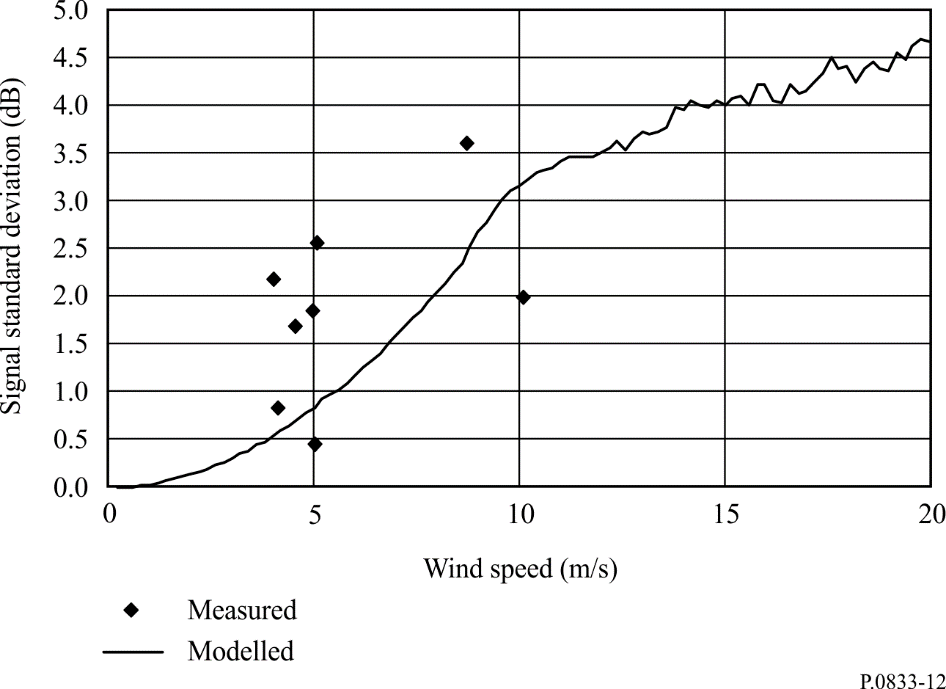 To a simple linear approximation the standard deviation  is modelled as follows:			(57)where v is the wind speed (m/s).It should be noted that despite the fact that this type of model shows an inherent frequency dependence, the path length differences through trees are small and the fading across a typical 40 MHz bandwidth will appear flat. Rapid fading is due to the time variability of the medium.Table 13 presents typical data for mean and standard deviation of attenuation measured at 38 GHz for three tree types under calm conditions and in strong wind. TABLE 13Vegetation fade dynamics measured at 38 GHz6	Delay-spread characteristics of vegetationA received signal through vegetation consists of multipath components due to scattering. An input signal suffers delay spread. Delay spread can have a significant effect on wideband digital systems and it is therefore important to be able to predict the delay spread characteristics due to propagation through vegetation.The data in Table 14 are based on the wideband frequency measurement data from the Republic of Korea. The time-domain characteristics were obtained for a 3.5 GHz carrier signal modulated with a 1.5 ns pulse. The 3 dB bandwidth of the resulting pulse-modulated signal is 0.78 GHz.TABLE 14Characteristics of delay through vegetationRecommendation  ITU-R  P.833-10(09/2021)Attenuation in vegetationP SeriesRadiowave propagationSeries of ITU-R Recommendations (Also available online at http://www.itu.int/publ/R-REC/en)Series of ITU-R Recommendations (Also available online at http://www.itu.int/publ/R-REC/en)SeriesTitleBOSatellite deliveryBRRecording for production, archival and play-out; film for televisionBSBroadcasting service (sound)BTBroadcasting service (television)FFixed serviceMMobile, radiodetermination, amateur and related satellite servicesPRadiowave propagationRARadio astronomyRSRemote sensing systemsSFixed-satellite serviceSASpace applications and meteorologySFFrequency sharing and coordination between fixed-satellite and fixed service systemsSMSpectrum managementSNGSatellite news gatheringTFTime signals and frequency standards emissionsVVocabulary and related subjectsNote: This ITU-R Recommendation was approved in English under the procedure detailed in Resolution ITU-R 1.ParameterFrequency (MHz) and polarizationFrequency (MHz) and polarizationFrequency (MHz) and polarizationFrequency (MHz) and polarizationFrequency (MHz) and polarizationFrequency (MHz)105.9
Horizontal466.475
Slant949.0 
Slant1852.2 
Slant2117.5 
Slantγ (dB/m)0.040.120.170.300.34Аm  (dB)9.418.026.529.034.1Tree typeABCEGAustria pine0.250.390.2500.05Tree typeAEGJapan cedar1.870.01−0.12Kenya juniperus1.50.01−0.12Horse chestnutSilver mapleSilver mapleLondon planeLondon planeCommon limeCommon limeSycamore mapleSycamore mapleIn leafIn leafOut of leafIn leafOut of leafIn leafOut of leafIn leafOut of leafLAI1.6911.9301.4751.6310.483Leaf size (m)0.3000.1500.2500.1000.150GinkgoCherry,
JapaneseTrident mapleKorean pineHimalayan cedarPlane tree,
AmericanDawn-redwoodIn leafIn leafOut of leafIn leafIn leafIn leafIn leafLAI2.081.451.95Leaf size (m)0.1 × 0.0550.05 × 0.080.07 × 0.0850.001 × 0.10.001 × 0.0460.22 × 0.160.035 × 0.078Frequency (GHz)Horse chestnutSilver mapleSilver mapleLondon planeLondon planeCommon limeCommon limeSycamore mapleSycamore mapleFrequency (GHz)In leafIn leafOut of leafIn leafOut of leafIn leafOut of leafIn leafOut of leaf1.30.900.950.900.950.900.900.950.9520.750.950.950.950.952.20.950.50110.850.900.700.950.950.950.95370.9561.50.800.250.90Frequency (GHz)GinkgoCherry,
JapaneseTrident mapleKorean pineHimalayan cedarPlane tree, americanDawn-redwoodFrequency (GHz)In leafIn leafIn leafIn leafIn leafIn leafIn leaf1.50.900.950.950.700.480.950.932.50.900.930.950.820.740.740.823.50.300.900.950.740.920.850.854.50.400.900.900.720.910.750.895.50.400.950.900.730.960.700.8212.50.200.160.250.230.270.710.21Note – Leaf size in metres.Note – Leaf size in metres.Note – Leaf size in metres.Note – Leaf size in metres.Note – Leaf size in metres.Note – Leaf size in metres.Note – Leaf size in metres.Note – Leaf size in metres.Frequency
(GHz)Horse chestnutSilver mapleSilver mapleLondon planeLondon planeCommon limeCommon limeSycamore mapleSycamore mapleFrequency
(GHz)In leafIn leafOut of leafIn leafOut of leafIn leafOut of leafIn leafOut of leaf1.32114434216765070280314960622.2251311695810019784844371861.548259Frequency
(GHz)GinkgoCherry, JapaneseTrident mapleKorean pineHimalayan cedarPlane tree, americanDawn-redwoodFrequency
(GHz)In leafIn leafIn leafIn leafIn leafIn leafIn leaf1.528.6557.3018.477051.561442.536.8957.3045.345577.523713.557.30114.5913.4372103105654.528.65114.5957.30719465345.528.65229.18114.5975100777712.53.583.384.254.373.542.362.57Frequency
(GHz)Horse chestnutSilver mapleSilver mapleLondon planeLondon planeCommon limeCommon limeSycamore mapleSycamore mapleFrequency
(GHz)In leafIn leafOut of leafIn leafOut of leafIn leafOut of leafIn leafOut of leaf1.30.250.950.250.950.950.950.950.8520.550.950.950.950.952.20.950.45110.950.950.950.950.750.950.95370.9561.50.800.500.90Frequency
(GHz)GinkgoCherry, japaneseTrident mapleKorean pineHimalayan cedarPlane tree, americanDawn-redwoodFrequency
(GHz)In leafIn leafIn leafIn leafIn leafIn leafIn leaf1.50.950.950.960.780.430.880.982.50.920.950.950.920.710.710.973.50.100.950.950.710.870.840.934.50.830.300.950.870.920.950.995.50.900.900.950.750.970.960.9412.50.970.900.940.980.980.250.99Frequency (GHz)Horse chestnutSilver mapleSilver mapleLondon planeLondon planeCommon limeCommon limeSycamore mapleSycamore mapleFrequency (GHz)In leafIn leafOut of leafIn leafOut of leafIn leafOut of leafIn leafOut of leaf1.30.7720.2410.1390.1470.2210.220.5910.36020.0910.1760.2030.6920.2492.20.3770.244110.1240.3210.7500.4590.560.7570.179370.44161.50.5670.4980.647Frequency (GHz)GinkgoCherry, JapaneseTrident mapleKorean pineHimalayan cedarPlane tree, americanDawn-redwoodFrequency (GHz)In leafIn leafIn leafIn leafIn leafIn leafIn leaf1.50.400.300.470.2150.2710.4900.2612.51.100.490.730.6170.4020.4860.3503.50.300.210.730.3340.6030.5130.3704.50.460.200.270.5450.5400.6910.2665.50.480.240.310.3100.5020.5580.20012.50.740.180.470.5000.9000.1700.440Scatterer typeRadius 
(cm)Length/thickness (cm)Number density 
(m–3)Branch (1)Branch (2)Branch (3)Branch (4)Branch (5)Leaf11.46.02.80.70.23.7131998254120.020.0130.0730.415.156420Freq (GHz)12.45.830’b7.26.26.05.3tan b0.290.300.370.43Vertical polarization(37)Horizontal polarization(37)Right Hand Circular Polarization(37)Left Hand Circular Polarization(37)ScenarioTree typeDiameter (m)Coefficients of attenuationCoefficients of attenuationScenarioTree typeDiameter (m)abSummerEuropean Nettle4.527.057.13SummerBirch5.527.537.16SummerEnglish Oak1227.9214.91SummerSouthern Magnolia527.347.92SummerSanta Maria628.376.54SummerWhite Ash8244.66SummerSerbian Spruce535.3111.8WinterEuropean Nettle4.522.235.9WinterBirch5.522.113.41WinterEnglish Oak1225.775.78ScenarioTree typeDiameter 
(m)Coefficients of scattered
angle-of-arrival (degree)Coefficients of scattered
angle-of-arrival (degree)ScenarioTree typeDiameter 
(m)μσSummerEuropean Nettle4.50.454.91SummerBirch5.50.324.05SummerEnglish Oak121.314.37SummerSouthern Magnolia50.453.98SummerSanta Maria6−1.184.31SummerWhite Ash8−1.893.18SummerSerbian Spruce5−0.243.7WinterEuropean Nettle4.5−3.033.49WinterBirch5.5−1.023.91WinterEnglish Oak12−2.614.43Tree typeTree typeDog-rose bush
(diameter of 2 m)Apple tree
(diameter of 2.8 m)Pine
(diameter of 1.5 m)No windMean loss (dB)8.617.47.7No windStandard (dB)2.02.82.2Strong windMean loss (dB)11.717.812.1Strong windStandard (dB)4.44.24.3ParametersGinkgoCherry, JapaneseTrident mapleKorean pineHimalayan cedarPlane tree, americanDawn-redwoodParametersIn leafIn leafIn leafIn leafIn leafIn leafIn leafVegetation depth (m)5.46.24.35.24.76.54.7Delay spread (ns)7.278.235.896.626.392.566.56